Информация о социально-экономическом развитии Краснодарского края за январь-ноябрь 2018 года*______________________________1) оценка министерства экономики Краснодарского края2) по крупным и средним организациям3) данные за январь-октябрь* по данным Министерства экономики Краснодарского края (http://economy.krasnodar.ru/)Анализ фактических данных о ценах сделок и (или) предложений рынка жилой, коммерческой недвижимости и земельных участков г. Краснодар Рынок жилой недвижимости в рамках настоящего анализа разделен на рынок квартир и рынок домовладений. Земельные участки по функциональному назначению подразделены на участки под индивидуальное жилищное строительство (ИЖС) и под коммерческую застройку.Коммерческая недвижимость представлена торгово-офисной и производственно-складской.В данном исследовании, на территории г. Краснодар можно выделить следующие активные (географические) районы: Центральный (вкл. Аврора, Табачка, Школьный, 40 лет Победы), Юбилейный (вкл. кож.завод), Гидростроителей, Черемушки (вкл. РМЗ, ХБК), Фестивальный, Комсомольский (вкл. КСК), Славянский (вкл. МХГ, СХИ), ЗИП (вкл. ККБ, РИП), Пашковский (вкл. ТЭЦ), Восточно-Кругликовская, Старый центр, Энка (вкл. п. Жуковка, Авиагородок), Западный обход (вкл. п. Калинино), Немецкая деревня, Российский (вкл. Ипподром, Музыкальный), Ростовское шоссе, Знаменский (вкл. п. Новознаменский, п. Лорис, п. Индустриальный).Интервал исследования составляет 2 месяца. Исследуемый интервал – ноябрь-декабрь 2018 года.Рынок жилой недвижимости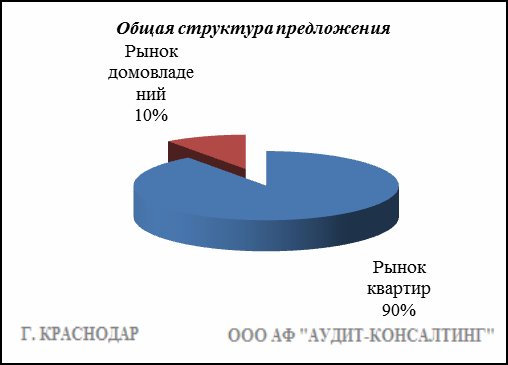 КвартирыРезультат проведенного анализа представлен в следующей таблице. В качестве базиса (100%) применяется средний показатель за 2014 год (49 597 руб./кв.м).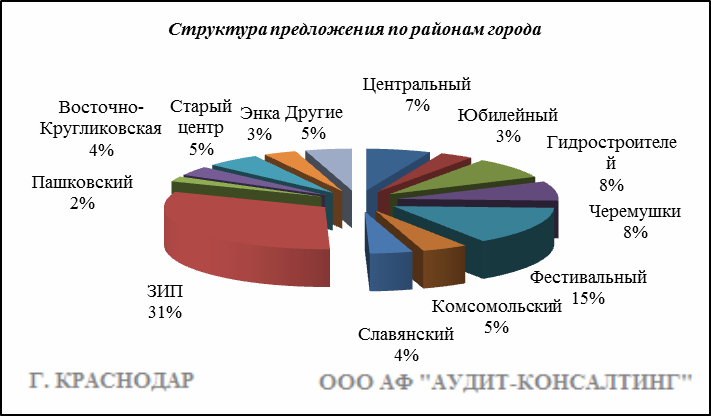 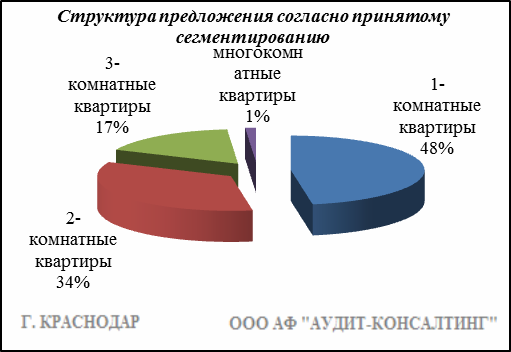 Анализ цен предложений в ноябре-декабре 2018 г. на рынке квартир представлен в следующей таблице.ДомовладенияРезультат проведенного анализа представлен в следующей таблице. В качестве базиса (100%) применяется средний показатель за 2014 год (42 652 руб./кв.м).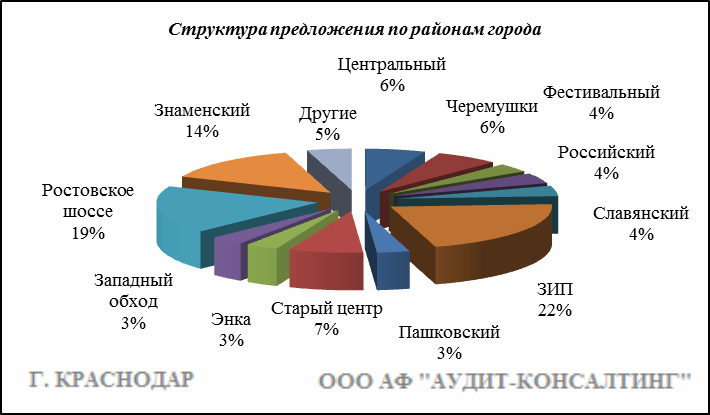 Итоги анализа представлены ниже:Основные выводы относительно рынка жилой недвижимости Проведенный анализ рынка показал следующее:Квартиры выставляются на рынок (без учета скидки на торг) в диапазоне от 30 000 руб./кв.м. – 100 961 руб. /кв.м. в зависимости от различных ценообразующих факторов, в среднем же по состоянию на ноябрь-декабрь 2018г. цена предложения квартир составляет 52 940 руб./кв.м.Цена предложения домовладений в диапазоне от 18 000 руб./кв.м. – 90 909 руб. /кв.м. (без учета скидки на торг) составляет 40 090 руб./кв.м.Динамика рынка недвижимости: наблюдается рост средней цены предложения на рынке квартир и падение средней цены предложения на рынке домовладений. Спрос, предложение: наблюдается перевес предложения над спросом, это также обусловлено сложной экономической ситуацией, наложением санкций на РФ, что препятствует стабильному развитию экономики.Объем продаж: по информации профессиональных участников рынка недвижимости, объем продаж по отношению к периоду годом ранее,  снизился, что объясняется также сложной экономической ситуацией  в стране.Рынок коммерческой недвижимости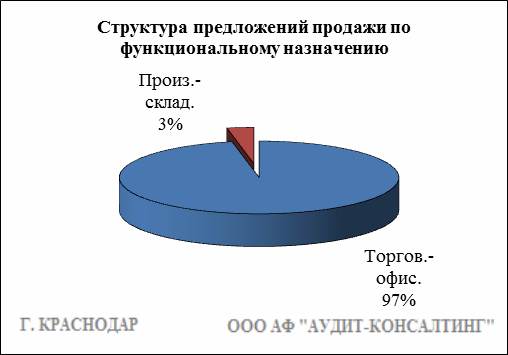 Торгово-офисная недвижимость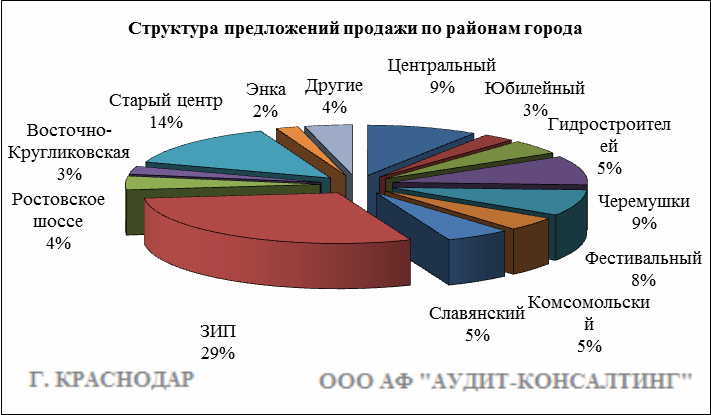 Результат проведенного анализа представлен в следующей таблице. В качестве базиса (100%) применяется средний показатель за 2014 год (65 078 руб./кв.м).Производственно-складская недвижимостьРезультат проведенного анализа представлен в следующей таблице. В качестве базиса (100%) применяется средний показатель за 2014 год (27 247 руб./кв.м).Основные выводы относительно рынка коммерческой недвижимостиПроведенный анализ рынка показал следующее:Торгово-офисная недвижимость выставляется на рынок (без учета скидки на торг) в диапазоне от    25 000 руб./кв.м. – 150 000 руб. /кв.м. в зависимости от различных ценообразующих факторов, в среднем же по состоянию на ноябрь-декабрь 2018 г. цена предложения продажи торгово-офисной недвижимости составляет 71 745 руб./кв.м.Производственно-складская недвижимость выставляется на рынок (без учета скидки на торг) в диапазоне от 3 777 руб./кв.м. – 70 166 руб. /кв.м. в зависимости от различных ценообразующих факторов, в среднем же по состоянию на ноябрь-декабрь 2018 г. цена предложения продажи производственно-складской недвижимости составляет 27 949 руб./кв.м.Динамика рынка недвижимости: наблюдается рост средней цены предложений продажи торгово-офисной недвижимости и стагнация средней цены предложений продажи производственно-складской недвижимости. Спрос, предложение: наблюдается перевес предложения над спросом, это обусловлено сложной экономической ситуацией, наложением санкций на РФ, что препятствует стабильному развитию экономики.Объем продаж: по информации профессиональных участников рынка недвижимости, объем продаж по отношению к периоду годом ранее,  снизился, что объясняется также сложной экономической ситуацией  в стране.Рынок земельных участков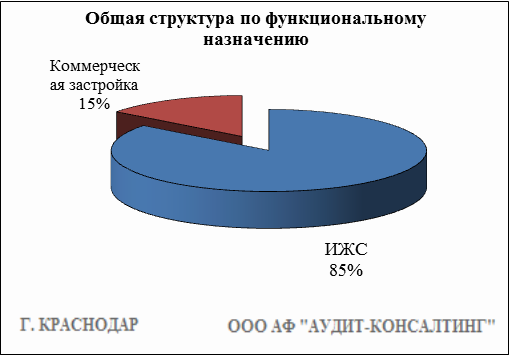 Индивидуальное жилищное строительство (ИЖС)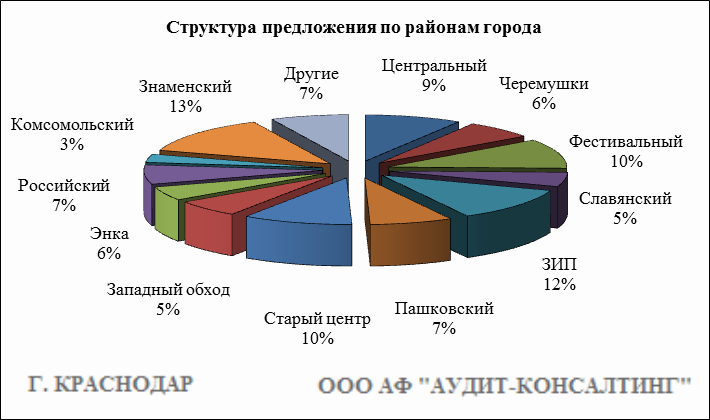 Результат проведенного анализа представлен в следующей таблице. В качестве базиса (100%) применяется средний показатель за 2014 год (886 667 руб./сот.).Коммерческая застройка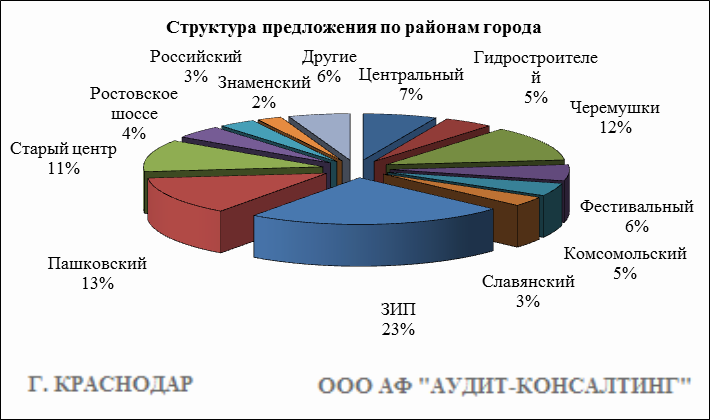 Результат проведенного анализа представлен в следующей таблице. В качестве базиса (100%) применяется средний показатель за 2014 год (965 581 руб./сот.).Основные выводы относительно рынка земельных участковПроведенный анализ рынка показал следующее:Земельные участки под индивидуальное жилищное строительство выставляются на рынок (без учета скидки на торг) в диапазоне от 100 000 руб./сот. – 3 194 444 руб./сот. в зависимости от различных ценообразующих факторов, в среднем же по состоянию на ноябрь-декабрь 2018 г. цена предложения земельных участков под ИЖС составляет 897 821 руб./сот.Цена предложения земельных участков под коммерческую застройку в диапазоне от 100 000 руб./сот. – 3 125 000 руб./сот. (без учета скидки на торг) составляет 1 177 421 руб./сот.Динамика рынка недвижимости: наблюдается падение средней цены предложения продажи земельных участков под ИЖС и стагнация средней цены предложения продажи земельных участков под коммерческую застройку. Основными факторами данных процессов являются скептические ожидания рынка на фоне снижения платежеспособного спроса.Спрос, предложение: наблюдается перевес предложения над спросом, это обусловлено сложной экономической ситуацией, наложением санкций на РФ, что препятствует стабильному развитию экономики.Объем продаж: по информации профессиональных участников рынка недвижимости, объем продаж по отношению к периоду годом ранее (в докризисный период),  снизился, что объясняется также сложной экономической ситуацией  в стране.ООО АФ "Аудит-Консалтинг"
г. Ставрополь, ул. Дзержинского, 156 
Телефон: 8 (800) 770-75-95Показатели11 месяцев 2018 года11 месяцев 2018 года11 месяцев 2017 года11 месяцев 2017 годаПоказателизначенияТемп роста,
%значенияТемп роста,
%Экономический ростЭкономический ростЭкономический ростЭкономический ростЭкономический ростРост ВРП (оценка), в % к соответствующему периоду предыдущего годаХ101,9 1)Х102,4 1)Индекс промышленного производства, 
в % к соответствующему периоду предыдущего годаХ103,6Х104,1Объем продукции сельского хозяйства, 
млрд. руб.338,497,0345,3101,2Объем строительных работ, млрд. руб.240,894,6242,4101,2Ввод в действие жилых домов, тыс. кв. м3 55791,93 87097,5Оборот оптовой торговли, млрд. руб.1 552101,61 404103,0в том числе по организациям оптовой торговли, млрд. рублей1 319101,01 200102,7Оборот розничной торговли, млрд. руб.1 222103,11 164101,9Оборот общественного питания, млрд. руб.69,2102,266,1101,3Объем платных услуг населению, млрд. руб.461,0101,2436,5102,7ИнфляцияИнфляцияИнфляцияИнфляцияИнфляцияИндекс потребительских цен,  в % к соответствующему периоду предыдущего годаХ102,3Х104,2Индекс потребительских цен,
в % к декабрю предыдущего годаХ103,3Х102,0Цены производителей промышленных товаров, в % к соответствующему периоду предыдущего годаХ102,7Х100,4Цены производителей промышленных товаров, в % к декабрю предыдущего годаХ105,6Х99,4ФинансыФинансыФинансыФинансыФинансыНалоговые и неналоговые доходы консолидированного бюджета края, 
млрд. руб.250,3108,2231,4111,7Финансовый результат (прибыль минус убыток) деятельности предприятий 2)3), 
млрд. руб.201,674,2236,668,1Доля убыточных предприятий 2)3),  %25,8Х26,2ХУровень жизни населенияУровень жизни населенияУровень жизни населенияУровень жизни населенияУровень жизни населенияЧисленность населения на 1 ноября, тыс. чел.5 641,5100,85 599,0100,6Среднедушевые денежные доходы населения  в месяц, руб.32 917103,031 958102,2Реальные денежные доходы, в % к соответствующему периоду предыдущего годаХ100,5Х97,7Номинальная начисленная среднемесячная зарплата, руб.32 947109,929 979105,0Реальная зарплата, в % к соответствующему периоду предыдущего годаХ107,4Х100,8Задолженность по заработной плате, 
млн. рублей51,2в 2,2 р.22,8131,6Уровень зарегистрированной  безработицы, 
в % к экономически активному населению0,5Х0,5Хянв.-февр. 18март-апр. 18май-июнь 18июль-авг. 18сент.-окт. 18нояб-дек. 18Средняя50 27150 15850 69251 14852 08852 940Динамика101%101%102%103%105%107%Район1-комнатные квартиры1-комнатные квартиры2-комнатные квартиры2-комнатные квартиры3-комнатные квартиры3-комнатные квартирымногокомнатные квартирымногокомнатные квартирыОбщая ср. ценаДиапазон ценср. ценаДиапазон ценср. ценаДиапазон ценср. ценаДиапазон ценср. ценаЦентральный30 750 - 100 00059 25930 660 - 100 00058 25730 508 - 99 89857 77736 764 - 93 45762 81558 666Юбилейный31 293 - 100 00068 04737 500 - 100 00068 46730 156 - 100 00064 13733 333 - 95 04161 54966 969Гидростроителей30 000 - 84 25748 25130 468 - 94 28546 68530 000 - 100 00045 26831 996 - 59 25946 05547 230Черемушки30 000 - 95 00057 70431 707 - 94 28554 26030 496 - 86 95653 23931 238 - 92 59258 28155 406Фестивальный30 000 - 100 00064 14732 526 - 100 00061 30530 000 - 100 00058 36632 738 - 99 11462 61661 823Комсомольский30 562 - 100 00051 77830 540 - 98 57151 59931 521 - 100 00049 77140 000 - 89 43049 89651 297Славянский30 448 - 100 00053 39431 428 - 99 15653 54031 000 - 95 19250 49837 037 - 71 93454 42552 938ЗИП30 000 - 100 00046 90930 000 - 100 00047 98430 000 - 97 53048 49031 175 - 76 41550 05347 468Пашковский30 526 - 77 50050 48830 703 - 89 06852 25930 156 - 80 88245 92534 210 - 56 44445 06850 122Восточно-Кругликовская31 000 - 87 50055 01930 000 - 93 22053 32930 612 - 96 00051 79830 043 - 59 21035 35753 849Старый центр30 000 - 100 81361 80630 208 - 100 00059 19030 000 - 100 00063 47845 569 - 100 96171 75261 646Энка30 000 - 76 78549 16430 681 - 91 54948 37134 375 - 74 64749 73330 000 - 58 62044 35548 910Западный обход30 000 - 72 85746 74230 303 - 77 25046 46231 168 - 73 17044 46332 183 - 66 50056 66746 382Немецкая деревня34 838 - 80 00051 01938 200 - 94 82761 38730 769 - 90 09052 15641 389 - 75 00058 46954 757Российский30 000 - 63 63639 80730 000 - 73 58440 14831 016 - 57 77739 507--39 901Ростовское шоссе30 612 - 66 17644 93230 000 - 80 95244 27534 916 - 46 48739 907--44 475Знаменский30 000 - 80 93742 26931 578 - 72 77640 01330 156 - 50 00038 11538 446 - 61 93551 17641 637Всего, руб./кв. м30 000 - 100 81352 50730 000 - 100 00053 00830 000 - 100 00053 60230 000 - 100 96158 19852 940янв.-февр. 18март-апр. 18май-июнь 18июль-авг. 18сент.-окт. 18нояб-дек. 18Средняя43 37642 07639 79940 12740 16740 090Динамика102%99%93%94%94%94%РайонДиапазон цен единого объекта, руб.Диапазон цен, руб. за 1 кв.мСр. цена руб. за 1 кв. м.Центральный750 000 - 36 000 00018 095 - 90 56646 206Юбилейный3 000 000 - 9 700 00027 826 - 86 36359 451Гидростроителей4 000 000 - 5 809 00031 034 - 45 61440 634Черемушки1 000 000 - 27 000 00019 509 - 89 79548 996Фестивальный1 000 000 - 52 900 00022 000 - 90 24354 558Комсомольский1 300 000 - 30 000 00018 400 - 89 65546 245Славянский1 050 000 - 35 000 00018 900 - 90 90948 204ЗИП750 000 - 90 000 00018 000 - 90 00038 295Пашковский1 100 000 - 55 000 00018 750 - 89 04150 744Восточно-Кругликовская1 850 000 - 11 900 00026 521 - 79 16648 409Старый центр450 000 - 60 000 00020 000 - 89 55248 811Энка650 000 - 30 000 00018 055 - 84 28540 358Западный обход1 650 000 - 39 900 00018 857 - 82 47436 308Немецкая деревня2 900 000 - 18 000 00021 524 - 74 07449 328Российский2 100 000 - 15 000 00019 285 - 85 71434 645Ростовское шоссе700 000 -20 000 00018 000 - 71 42831 740Знаменский800 000 - 53 000 00018 095 - 86 32034 317Всего, руб./кв.м450 000 - 90 000 00018 000 - 90 90940 090Районянв.-февр. 18март-апр. 18май-июнь 18июль-авг. 18сент.-окт. 18нояб.-дек. 18Центральный73 25367 84976 62371 29174 070Юбилейный65 46774 58778 05675 16779 429Гидростроителей52 05750 46358 52556 46457 905Черемушки64 38465 88865 20476 59175 895Фестивальный66 83873 76871 31970 40874 392Комсомольский55 21258 66659 44763 70661 499Славянский55 81153 79564 38566 81973 812ЗИП56 91460 52365 53169 25369 941Пашковский59 29060 50063 65259 98360 226Восточно-Кругликовская53 64064 64461 34754 98474 506Старый центр74 52774 09476 55272 47978 329Энка50 21956 22660 11171 10270 516Западный обход52 43154 25061 43559 88763 000Немецкая деревня73 41567 10567 10564 246-Российский61 52436 17450 57860 02662 478Ростовское шоссе39 28940 02756 95369 65870 469Знаменский62 73531 13463 20558 43055 406Средняя60 44362 60864 66068 66869 36871 745Динамика93%96%99%106%107%110%янв.-февр. 18март-апр. 18май-июнь 18июль-авг. 18сент.-окт. 18нояб.-дек. 18Диапазон цен исследуемого интервалаСредняя26 39726 10227 85228 55027 70327 9493 777 – 70 166Динамика97%96%102%105%102%103%-Районянв.-февр. 18март-апр. 18май-июнь 18июль-авг. 18сент.-окт. 18нояб.-дек. 18Диапазон цен исследуемого интервалаЦентральный1 281 0341 429 3311 521 8991 493 6131 403 436105 000 - 3 000 000Юбилейный943 2011 097 5981 364 2881 104 9741 367 467423 529 - 2 800 000Гидростроителей742 711735 158636 257554 166780 015130 185 - 2 173 913Черемушки1 282 7191 053 2211 144 1921 191 2171 043 462150 000 - 2 200 000Фестивальный1 921 5902 002 7161 781 6891 791 1921 672 685108 333 - 3 194 444Комсомольский630 315657 812748 496899 448725 214170 175 - 1 583 333Славянский1 197 0681 007 5411 028 0871 166 7191 080 864108 333 - 2 066 666ЗИП561 127635 051668 003659 168687 380100 000 - 2 500 000Пашковский775 801722 002731 099692 590810 381147 000 - 2 163 750Восточно-Кругликовская795 752760 000969 8051 021 2771 066 202210 000 - 2 500 000Старый центр1 629 6351 460 5641 721 9381 588 5951 504 619166 666 - 3 125 000Энка705 059602 344527 584638 969477 515225 000 - 1 190 476Западный обход448 947434 892398 160415 195568 933283 333 - 1 176 470Немецкая деревня387 198385 380429 683474 047524 146227 500 - 1 233 333Российский266 596259 738280 051270 567278 643100 000 - 525 000Ростовское шоссе303 906272 230280 749362 279405 515100 000 - 812 500Знаменский265 835283 050280 746270 603307 230100 000 - 940 000Средняя965 990902 391838 292868 203909 310897 821100 000 - 3 194 444Динамика109%102%95%98%103%101%Районянв.-февр. 18март-апр. 18май-июнь 18июль-авг. 18сент.-окт. 18нояб.-дек. 18Диапазон цен исследуемого интервалаЦентральный1 750 2181 117 3981 375 8711 802 5251 693 616328 000 - 2 656 716Юбилейный1 125 0001 100 0001 000 0001 301 714--Гидростроителей727 273696 970700 000500 000498 125100 000 - 1 250 000Черемушки507 4141 172 2221 606 3451 121 4321 261 849129 770 - 2 570 000Фестивальный1 672 5961 749 9291 501 5871 447 4571 548 818589 655 - 2 588 888Комсомольский1 193 4431 173 062-995 457900 834150 000 - 1 756 756Славянский-1 226 6461 376 1901 228 5371 099 565690 000 - 1 608 695ЗИП1 003 351912 8511 192 9311 107 1251 342 300150 000 - 3 116 666Пашковский-222 500911 363804 681698 935195 000 - 1 666 666Восточно-Кругликовская904 7621 000 0001 400 0001 714 2861 533 1051 232 876 - 1 833 333Старый центр2 359 0752 015 9541 885 7301 934 9451 761 235150 000 - 3 125 000Энка1 000 000-1 075 000-1 090 909500 000 - 1 500 000Западный обход333 333506 329750 000725 000737 500375 000 - 1 100 000Немецкая деревня-750 000----Российский316 037--420 552318 714249 000 - 457 142Ростовское шоссе480 000-820 3441 111 111847 786598 290 - 1 300 000Знаменский282 032280 000266 666462 500560 000120 000 - 1 000 000Средняя1 160 9991 093 8091 172 2531 191 9301 150 5591 177 421100 000 - 3 125 000Динамика120%113%121%123%119%122%-